Girl Scout Mission, Promise & LawMissionGirl Scouting builds girls of courage, confidence and character, who make the world a better place.The Girl Scout PromiseOn my honor, I will try: 
To serve God and my country; 
To help people at all times, 
And to live by the Girl Scout Law. The Girl Scout LawI will do my best: 
to be honest and fair, 
friendly and helpful, 
considerate and caring, 
courageous and strong, 
and responsible for what I say and do, 
and to 
respect myself and others, 
respect authority, 
use resources wisely, 
make the world a better place, 
and be a sister to every Girl Scout. Girl Scout MottoBe prepared. Girl Scout SloganDo a good turn daily. Girl Scouts try to help others every day.  Juliette Gordon Low, Founder of Girl Scouting 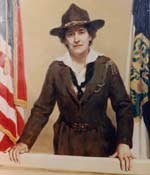 